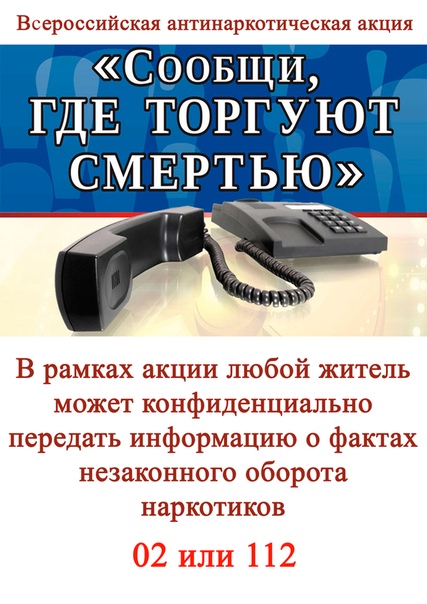 «УСПЕНСКИЙ                РАЙОН-      ТЕРРИТОРИЯ            ЗДОРОВЬЯ»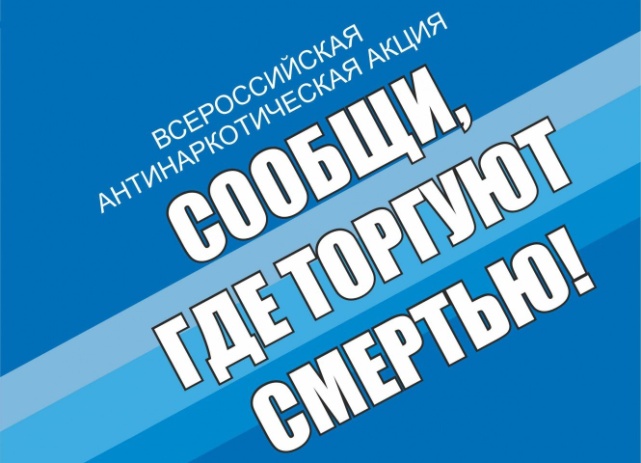 На территории Краснодарского края   с 15 по 26  марта 2021 года проводится первый этап Всероссийской антинаркотической акции «Сообщи, где торгуют смертью».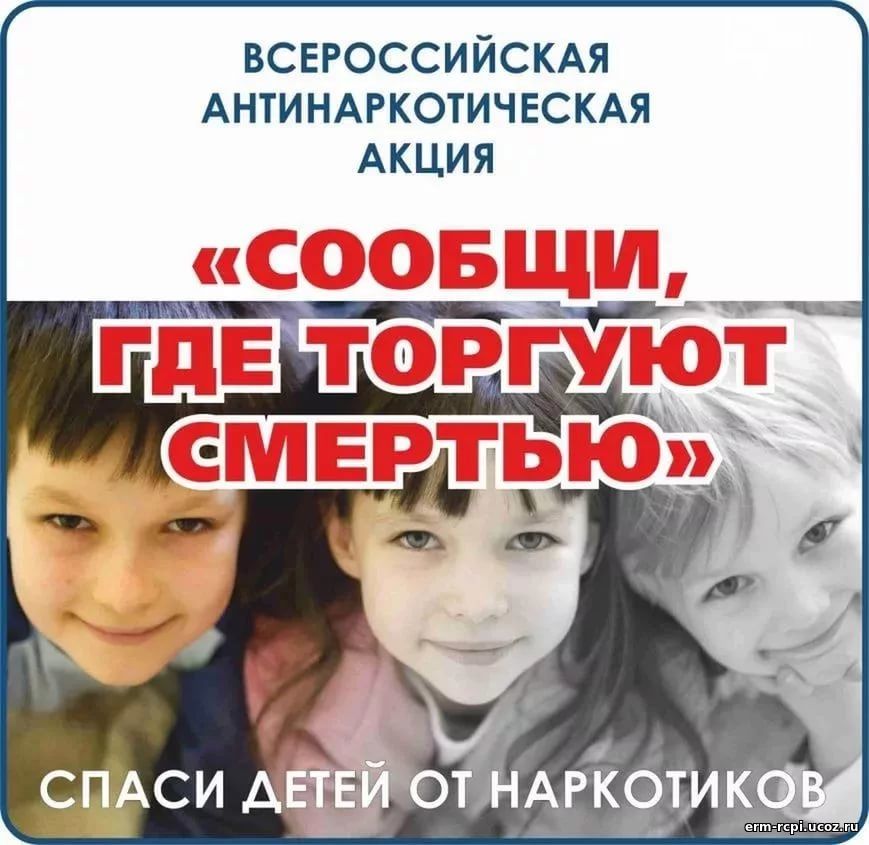 «УСПЕНСКИЙ                РАЙОН-      ТЕРРИТОРИЯ            ЗДОРОВЬЯ»консультацию по вопросам лечения и реабилитации наркозависимых лиц звоните по телефону доверия:8(86137) 4-27-35 - Армавирский межрайонный отдел Регионального управления Федеральной службыпо контролю за оборотом наркотиков России по Краснодарскому краю;5-55-01 - отдел по делам молодежи;5-56-33 - отдел по делам несовершеннолетних;5-85-89 - управление образованием;5-67-54 - наркокабинет Успенской районной больницы;5-66-16 - «телефон доверия» ОВД по Успенскому району;5-68-33 - дежурная часть администрации Успенского района.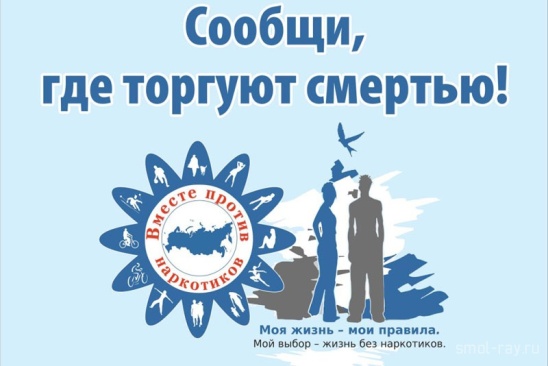 Уважаемые жители       Успенского сельского поселения Успенского района не будьте равнодушными!Если Вам стало известно: о местах, где торгуют наркотическими веществами, о местах, где проводят и торгуют незаконной алкогольной продукцией, о лицах, употребляющих наркотики или содержащих наркопритоны, а также предложений граждан, представителей негосударственных организаций в сфере совершенствования эффективности профилактики наркомании, лечения и реабилитации наркозависимых или Вы хотите получить квалифицированную помощь и 